Research Integrity & ComplianceConflict of Interest Disclosure Form for Animal Research/Teaching Protocols			IACUC Reference Protocol # to be completed by office staffUSF Research Integrity and Compliance requires that all animal care and use protocols intended to be conducted at or supported by this University related to research and/or teaching must have the Conflict Of Interest Disclosure Form for Animal Research/Teaching Protocols completed prior to approval of the protocol by the Institutional Animal Care and Use Committee (IACUC).Instructions:A separate form is required for each  protocol submission. Please provide complete information for every item.  Blank or incomplete items may delay the processing of your IACUC application. Completed forms may be submitted by:•         Fax: (813) 974-7091•         E-mail to IACUC@usf.edu    Campus mail: IACUC,  Research Integrity & Compliance, MDC 35If you have a financial or personal interest related to the project, you may need a COI management plan. For USF investigators, to complete and submit a project-specific disclosure form in order to obtain a management plan, please access eCOI via ARC (https://arc.research.usf.edu/prod).  If you have any questions regarding the site or need help with registration, the ARC  Help Desk can be reached at: 813-974-2880 or by email at rsch-arc@usf.edu.  For non-USF investigators, please attach to this form a copy of your institution’s approved COI management plan or other acknowledgement of the potential conflict of interest disclosed.For additional information regarding the Conflict Of Interest Program Policies and Procedures, please visit the USF COI Program’s website: http://www.research.usf.edu/cs/coi.htm or contact the USF COI Program: (813) 974-5638 or coi-research@usf.edu.Investigator Information:A.1	Principal Investigator: [Name]	Department:      	Campus Mail:      E-mail:      	Office Phone(s):      Fax:      	Lab Phone:      COI Disclosure Questions:A.2	Do you or an immediate family member (spouse/domestic partner/dependent children) hold equity interest in, receive personal compensation from, or have a business relationship (e.g., hold a position such as officer, director, partner, trustee, board member, scientific advisory board member, etc.) with an entity (e.g., the sponsor, provider or manufacturer of the product being investigated or equipment/services being offered, or the holder of any ownership interest in a product being investigated) related to the research outlined in this proposal? 	No.	  Go to next Question	Yes.  Go to next two Questions and provide information as described in A.5A.3	Do you or an immediate family member have a proprietary interest (including trademark, patent, copyright, licensing agreement or other intellectual property) associated with the research outlined in this proposal (e.g., the drug or device being evaluated in the project)? 	No.	  Go to next Question 	Yes.  Go to next Question and provide information as described in A.5A.4	Do you or any other investigator on your research team who is responsible for the design, conduct and reporting of this research, plan to employ a related person in a paid capacity on this research project?	No.	  Sign and Date PI Assurance Statement	Yes.  Provide information as described in A.5A.5	If you have answered ‘yes’ to any of the three questions outlined above (A.2 to A.4), please attach verification of your institution’s acknowledgement, review and management of this conflict of interest (i.e. conflict of interest management plan).  If you are a USF Investigator and have not submitted your COI disclosure yet, please visit https://arc.research.usf.edu/prod to complete a project-specific disclosure form and obtain a management plan. If you need additional assistance to determine whether or not you should disclose your interest, you may contact the USF COI Program at 813-974-5638 or coi-research@usf.edu. Please note that final  approval will not be granted until the  receives a conflict of interest management plan or other document from your institution that indicates your institution’s awareness and management of the conflict. In addition, if during the course of the study you should acquire a financial interest or enter into a business relationship (as outlined above) that has not been previously disclosed, it is your responsibility to update your disclosure form and notify your institution. ____________________________________________	         Signature of Principal Investigator	Date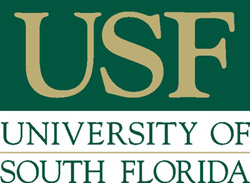 